Την Τρίτη 31 Οκτώβρη συμμετέχουμε  όλοι στη Γενική Συνέλευση του Συλλόγου μας.Στις εκλογές για ανάδειξη  νέου Δ.Σ. στηρίζουμε - ψηφίζουμε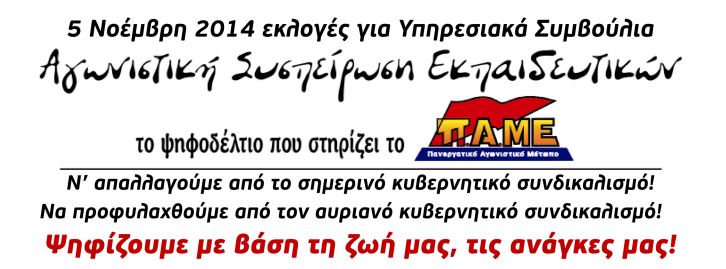 Άλλαξε τους συσχετισμούς , είναι στο χέρι σου! ΥΠΟΨΗΦΙΟΙΑΛΕΞΟΠΟΥΛΟΣ ΚΩΝΤΑΝΤΙΝΟΣ του ΖΗΣΗΑΜΑΝΑΤΙΔΗΣ ΜΑΡΙΟΣ του ΧΑΡΑΛΑΜΠΟΥΙΩΑΝΝΙΔΟΥ ΚΑΣΣΙΑΝΗ του ΚΩΝΣΤΑΝΤΙΝΟΥΜΑΛΛΗ ΜΑΡΙΑ του ΓΕΩΡΓΙΟΥΝΙΚΗΤΟΠΟΥΛΟΥ ΙΩΑΝΝΑ του ΝΙΚΟΛΑΟΥΣΤΕΡΓΙΟΓΛΟΥ ΜΑΡΙΑΝΝΑ του ΑΛΕΞΑΝΔΡΟΥΜεγάλοι και δυνατοί θα μοιάζουν όσο είμαστε γονατισμένοι.